EXAMPLES OF PROPERTIES BUILT BY BIRMINGHAM MUNCIPAL HOUSING TRUST, WORKING IN PARTNERSHIP WITH HOUSING CONTRACTORS 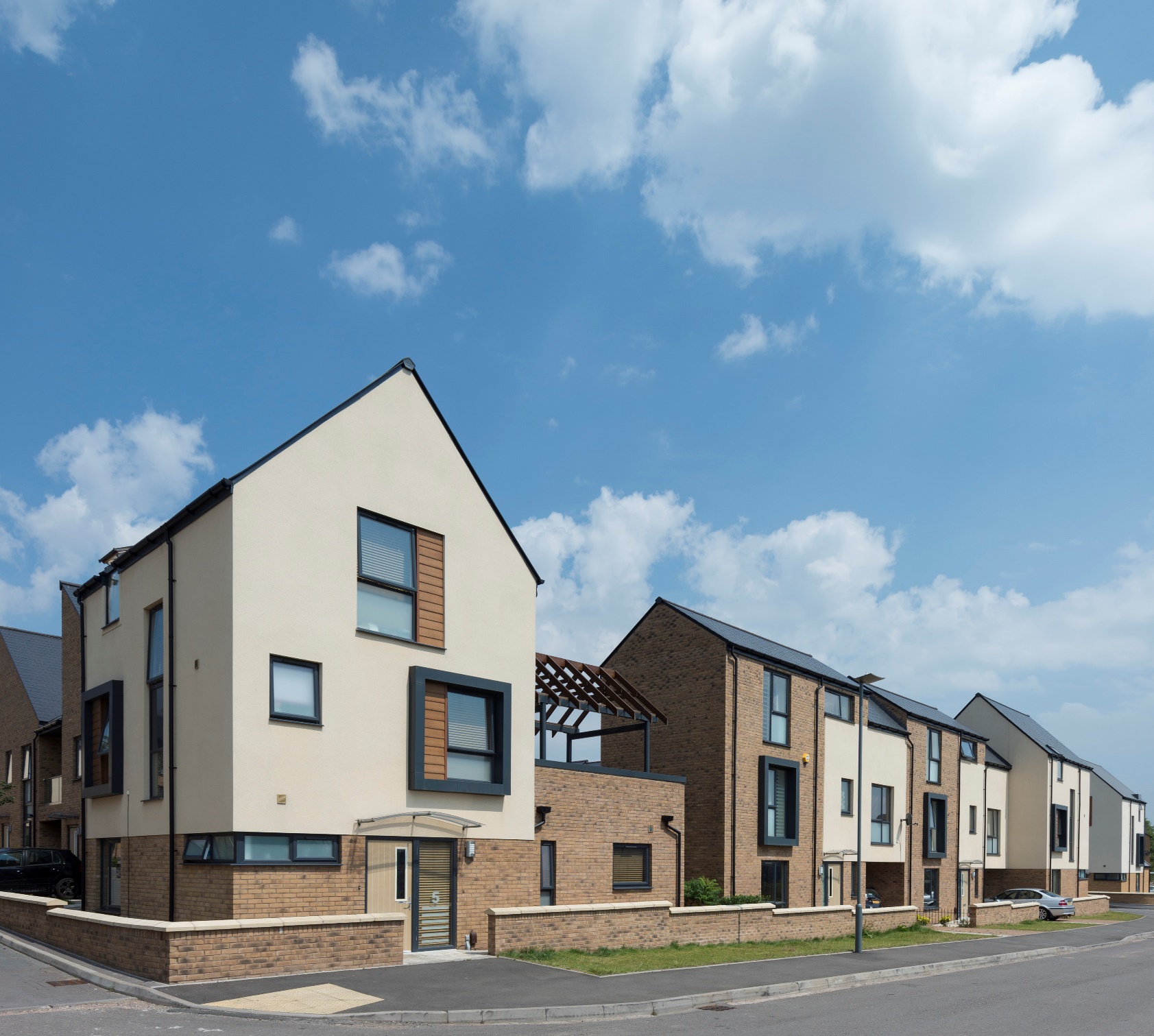 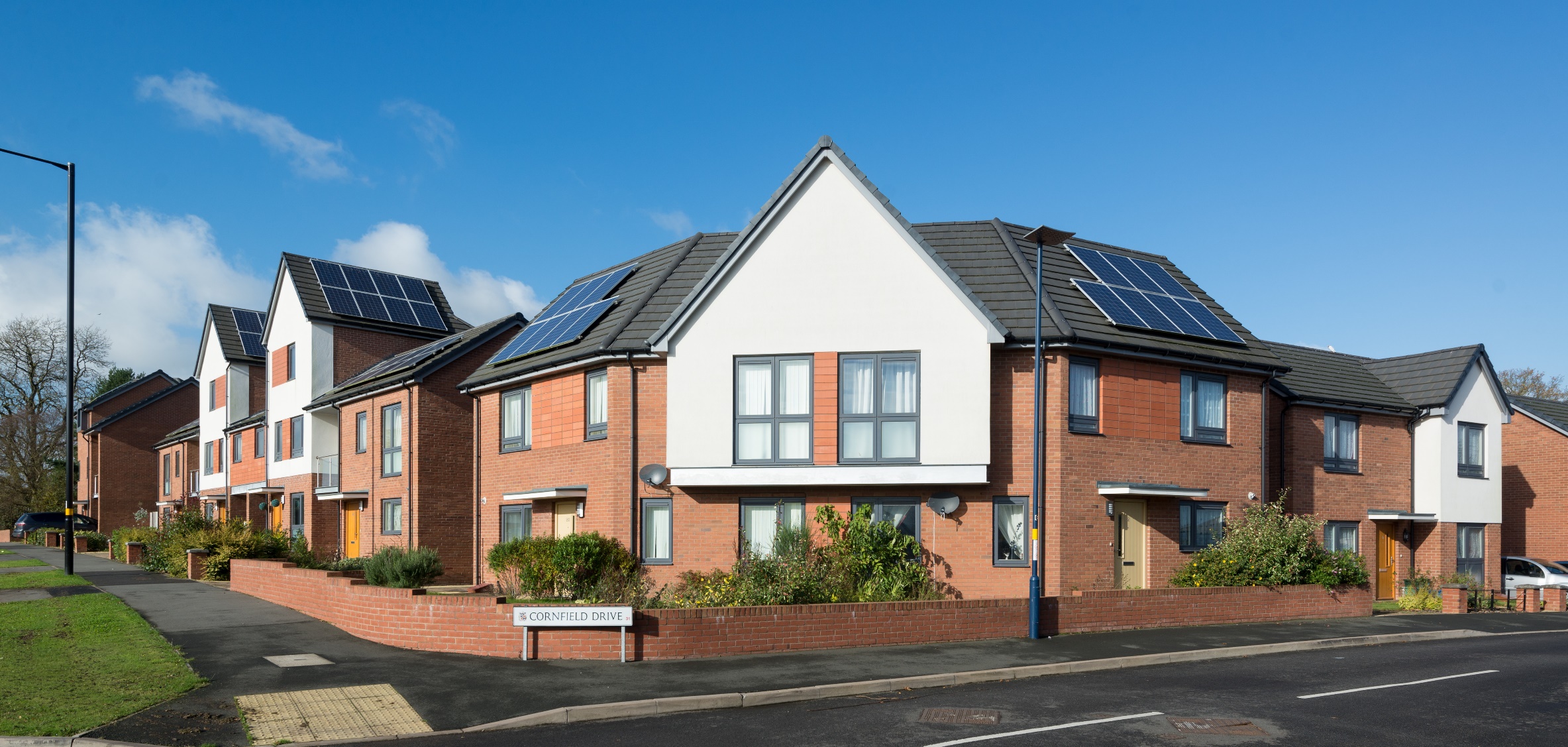 